Comportements et stratégies : estimer des quantitésComportements et stratégies : estimer des quantitésComportements et stratégies : estimer des quantitésComportements et stratégies : estimer des quantités1. L’élève devine ou compte.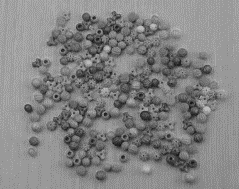 « Environ 500 ! »2. L’élève crée une référence de 10.  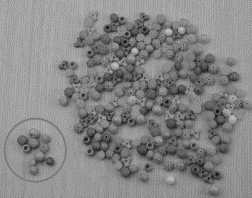 « Il y a beaucoup de groupes de 10. »2. L’élève crée une référence de 10.  « Il y a beaucoup de groupes de 10. »3. L’élève crée une référence de 100. 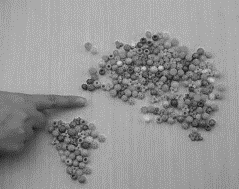 « J’ai compté 100. »Observations et documentationObservations et documentationObservations et documentationObservations et documentation4. L’élève compare à une référence (plus ou moins).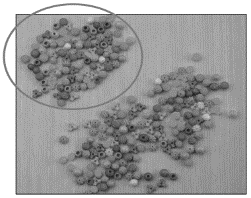 « C’est plus de 200. »5. L’élève donne une estimation sous forme d’intervalle en groupant des objets physiquement.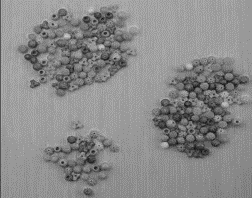 « C’est entre 200 et 300. »6. L’élève estime à l’aide de stratégies visuelles. 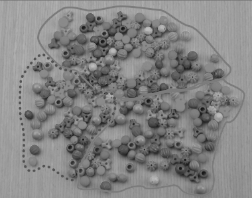 « Environ 250 : 2 groupes de 100 et le demi d’un autre groupe de 100. »6. L’élève estime à l’aide de stratégies visuelles. « Environ 250 : 2 groupes de 100 et le demi d’un autre groupe de 100. »Observations et documentationObservations et documentationObservations et documentationObservations et documentation